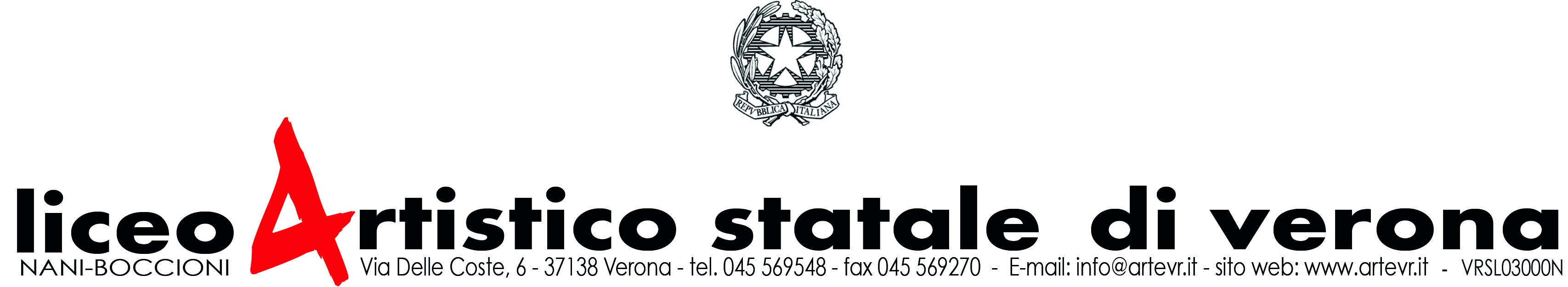 PERIODO DI STUDIO ALL'ESTERO  (ex. C.M. 181/97 e normativa collegata) INDICAZIONI DEL CONSIGLIO DI CLASSE Classe 4^   a.s.Verona, 		                                                                  Allo studente                                                                                                            Ai genitori dello studenteAl fine di favorire un sereno rientro dello studente………………..che frequenterà l’a.s. ……………….. all’estero e come previsto dal protocollo deliberato dal Collegio docenti del Liceo Artistico di Verona, il Consiglio di classe della …………… individua i seguenti nuclei disciplinari essenziali come prerequisiti per un corretto reinserimento nel percorso scolastico, con particolare attenzione per le discipline non previste dal piano di studi della scuola ospitante.MATERIA: DOCENTE: COMPETENZENUCLEI DISCIPLINARI ESSENZIALI (CONTENUTI E COMPETENZE):LIBRI DI TESTO: 